Beginning with Animoto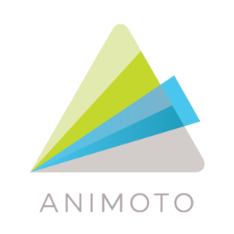 Type in the address http://animoto.comClick on: 		 GET STARTEDClick on:		SIGN UP You will be given three options; choose the LITE one as it is free and we like free!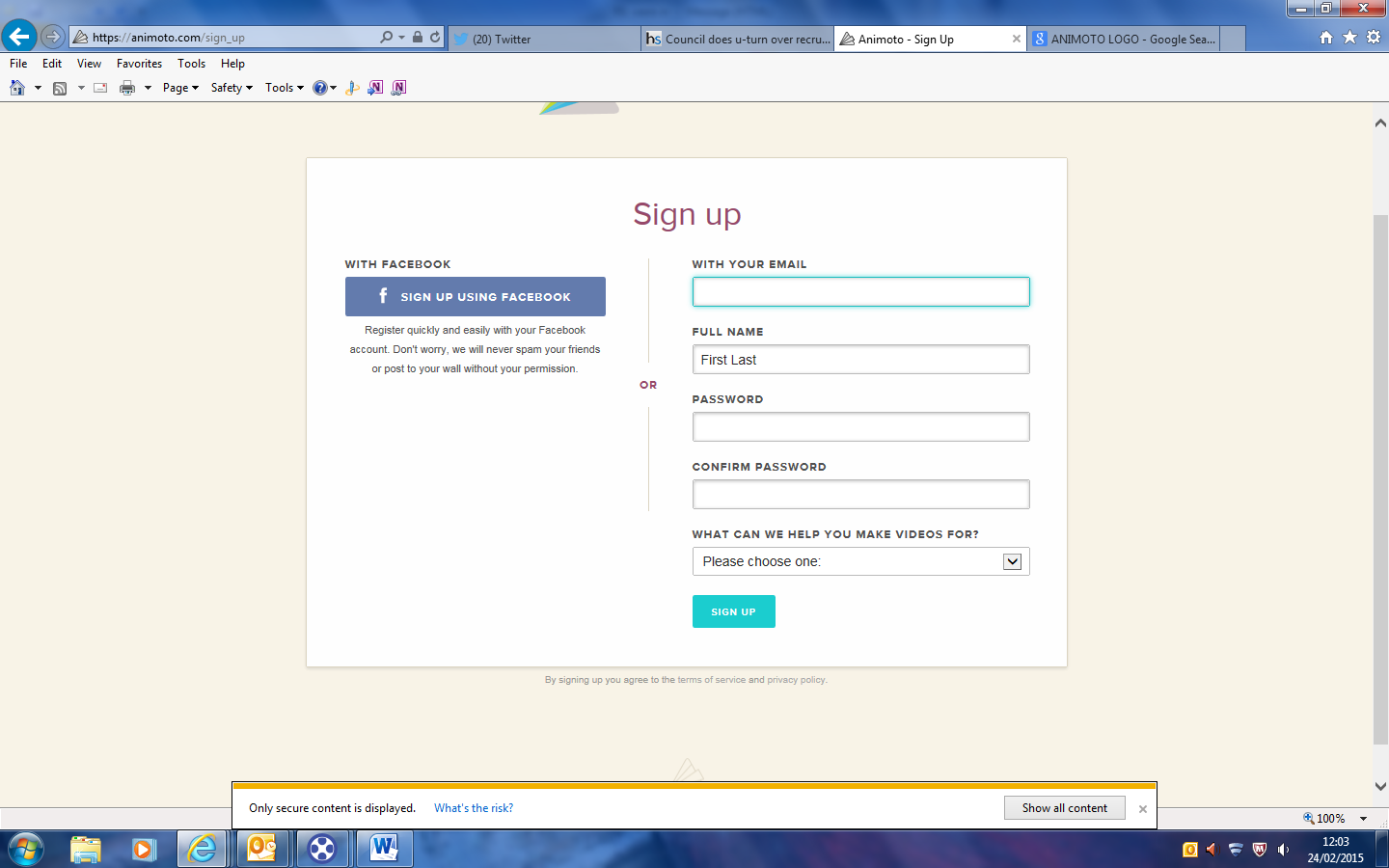 Use your school e-mail:LOGIN@st-ninians.e-renfrew.sch.ukPut in your namePassword: choose the name of your book as you will need to remember this for next time- no spaces.In drop down menu choose education.DASHBOARDClick on:		CREATEFirst choose a style that matches the feel/genre of your book. If you hover your mouse over the selection it will show you what the final presentation background will look like.  Once you have selected your option- click to select and then click CREATE VIDEOSelect Add pics & vids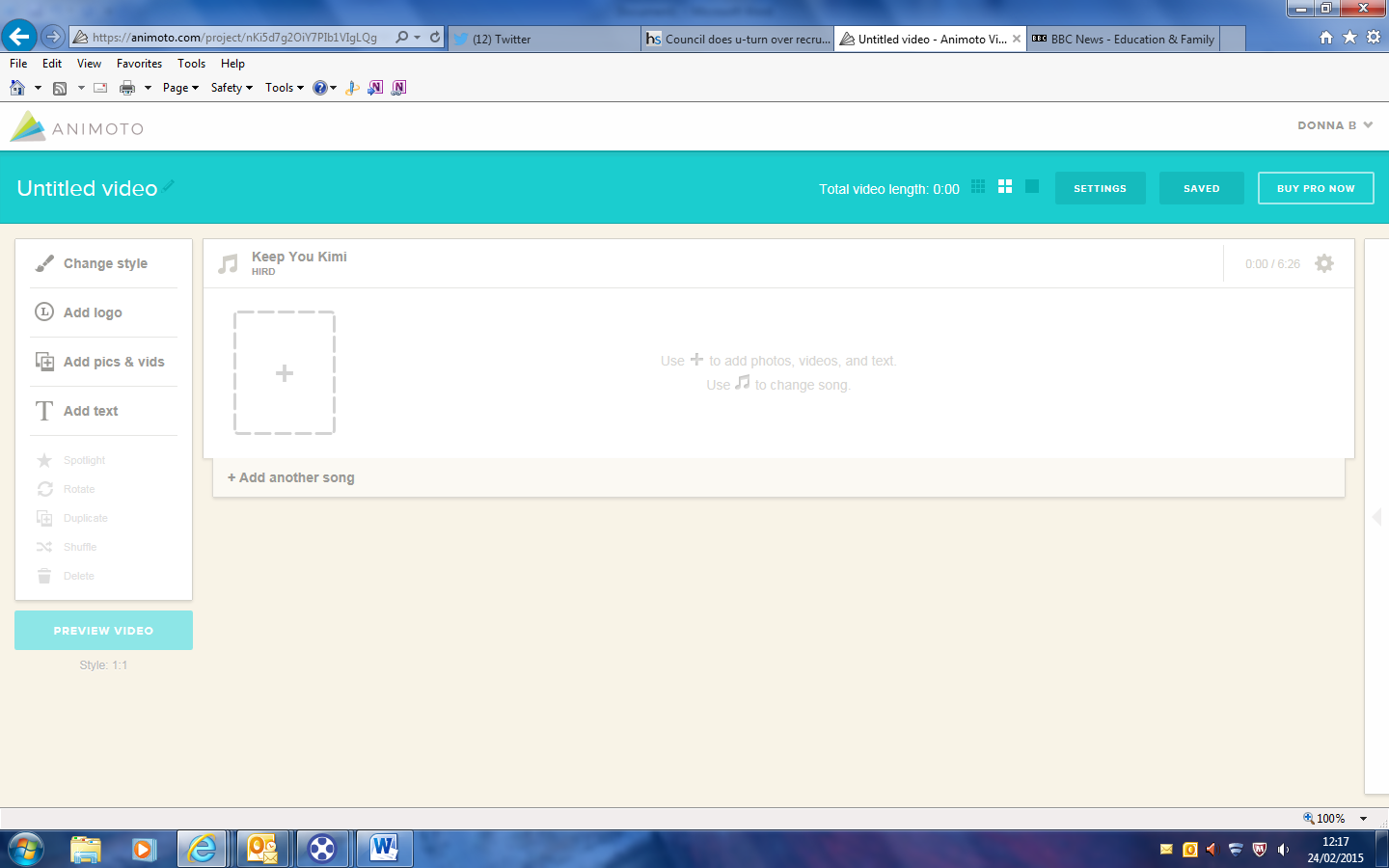 You can change the order to suit the story. You can then Add Text this is where you can put in your tweet – you may want to split it up to match an image.If you have time you can change your music. Save your work and watch it back – do you need to Edit?E-mail me - bairdd@st-ninians.e-renfrew.sch.uk